2017 Oriole Advocates Challenger Baseball (as of April 28, 2017)SCHEDULEDParkville				April 29	Advocates arrive 9:00 AMBaer School 			May 5 	Arrive 10:00 AM Little League Parade		May 7		Participation through Clarence 								RowellAnne Arundel County 		May 13	Advocates arrive 8:00 AMSouthern York County 		May 21	Noon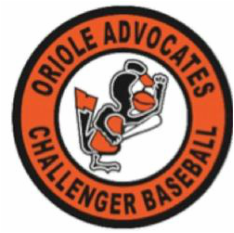 Cecil County 			June 10	Advocates arrive 9:00 AMArbutus				June 23	Advocates arrive 5:30Fantasy Camp			July 15 	Advocates arrive 8:00 AM Oriole Game at OPACY		July 23 	limited staffing neededTBDCarroll County			WednesdaysDream Catchers			Fridays  Lutherville/Timonium		Saturday Nights